Allegato a) - Modulo di manifestazione di interesseSpettabile Comune di VeglieAlla c.a. della Responsabile Unico del Procedimento ing. Mauro MancaManifestazione di interesse con contestuale richiesta di offerta economica finalizzata all’affidamento del “Servizio di MANUTENZIONE DEL PATRIMONIO COMUNALE - PICCOLA MANUTENZIONE STRADALE E SEGNALETICA STRADALE, PRONTO INTERVENTO, CONTROLLO E RIMOZIONE DELLE SITUAZIONI DI PERICOLO, TRANSENNAMENTO, ECC.”, ai sensi dell’art. 1 comma 2 lett. A) della l. N. 120/2020, così come modificato dall’art. 51, comma 1, lettera a) della L. 108/2021.CIG Z3D380F4A7(la presente dichiarazione deve essere rilasciata dal titolare/legale rappresentante dell’impresa)Il/la sottoscritto/a (cognome e nome)	nato/a a 	(	) il  		 codice fiscale			sesso □ M □ Fin qualità di (specificare: titolare o legale rappresentante )		della Ditta (denom. / rag. sociale)	con sede legale in 	(	) indirizzosede operativa (se diversa dalla sede legale) in	(	) indirizzo 	codice fiscale 	partita iva  	l’impresa è iscritta/assicurata ai seguenti enti previdenzialiINPS sede di	matricola n.  	INAIL sede di	codice n.  	MANIFESTAal Comune in indirizzo il proprio interesse a partecipare alla procedura per l’affidamento del servizio in oggetto (barrare la voce cheinteressa):come operatore economico singolo;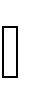  come mandatario  come mandante in raggruppamento temporaneo  orizzontale  verticale nella quota di partecipazione nel raggruppamento pari al …………% con ………………………………………………………...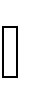 in consorzio di cui all’art. 45, comma 2, lett.	(completare a cura del concorrente), del D. Lgs. 18/4/2016, n° 50 e s.m.i. peri seguenti consorziati: ……………………………………………………………………………altra forma consentita dall’art. 45, comma 2, D. Lgs. 50/2016 e s.m.i. (specificare)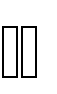 ……………………………………………………………………………………………………………(nel caso di concorrente costituito da raggruppamento d’imprese o da un consorzio non ancora costituito, vanno indicati i dati di tutti i soggetti che costituiranno il predetto raggruppamento o consorzio).A tal fine, ai sensi e nei modi di cui agli artt. 46 e 47 del D.P.R. 445/2000, consapevole della responsabilità penale a cui può andare incontro nel caso di affermazioni mendaci ai sensi dell’art. 76 del DPR n. 445/2000DICHIARAdi aver preso del capitolato speciale d’appalto e dell’avviso di manifestazione di interesse alla presente procedura e di essere, quindi, pienamente a conoscenza e di accettare senza riserva alcuna tutte le condizioni e le modalità di svolgimento del servizio, nonché di accettare integralmente quanto previsto negli atti della procedura ; di avere nel complesso preso conoscenza di tutte le circostanze generali, particolari e locali, nessuna esclusa ed eccettuata, che possono avere influito o influire sia sull’effettuazione del servizio, sia sulla redazione del piano dei costi; di aver preso conoscenza ed accettare, senza riserva alcuna, le condizioni dettate dal Capitolato speciale d’appalto;di possedere i requisiti di ordine generale e di non avere motivi di esclusione di cui all’art. 80 del D. Lgs. 50/2016 s.m.i. e comunque previste da tutta la ulteriore vigente normativa che disciplina la capacità di partecipazione alle gare indette dalle pubbliche amministrazioni e la capacità di contrarre con le stesse;l’insussistenza ai sensi dell'art. 85 del D. Lgs. n. 159/2011 e s.m.i., di cause di decadenza, di divieto o di sospensione di cui all’art. 67 e tentativi di infiltrazione mafiosa di cui all’art. 84, comma 4, dello stesso D. Lgs. n. 159/2011 e s.m.i.;il rispetto dei CCNL di settore, degli accordi sindacali integrativi, delle norme sulla sicurezza dei lavoratori nei luoghi di lavoro e di tutti gli adempimenti di legge nei confronti dei lavoratori dipendenti e soci, nonché adempimento agli obblighi di sicurezza previsti dalla normativa vigente e dalle disposizioni in materia di prevenzione infortuni sui luoghi di lavoro;di essere in regola con gli obblighi contributivi e previdenziali;di non avere debiti e neppure liti pendenti nei confronti del Comune a qualsiasi titolo e di non trovarsi in posizione di inadempimento per morosità o in altra situazione di irregolarità, in relazione al godimento di beni immobili di proprietà comunale;di non aver subito condanne per reati concernenti la tutela dei minori ostativa all’impiego in attività a diretto contatto con minori;DICHIARA altresìDi possedere iscrizione presso il Registro Imprese CCIAA – ovvero ad organismo analogo ed equivalente per le imprese aventi sede in un altro Stato membro della U.E. da cui risulti la forma giuridica e che l’attività esercitata è riferita anche all’oggetto della presente gara;di essere in possesso di patente di guida B.di possedere un’adeguata copertura assicurativa contro i rischi professionali rilasciata da compagnia di assicurazioni autorizzata all’esercizio del ramo “responsabilità civile generale” nel territorio dell’Unione Europea con massimali adeguati alla natura del serviziodi aver svolto almeno n. 1 servizio analogo a quello oggetto del presente affidamento negli ultimi tre anni per un importo complessivo non inferiore a € 38.000,00. (Iva esclusa); (allegare originale o copia conforme dei certificati rilasciati dall’amministrazione/ente contraente e/o dal committente privato, con l’indicazione dell’oggetto, dell’importo e del periodo di esecuzione. In sede di offerta, per ciascun servizio svolto dovranno essere indicati: la durata del servizio, l’oggetto, l’ammontare, il committente, oltre che l’esecuzione avvenuta a regola d’arte e con buon esito.di disporre di:autocarro fino a 35 q.li o apecar ; piccolo rullo compattatore (può essere sia a mano che a piastre vibranti);martello demolitore elettrico;piccole attrezzature di tipo edile (smerigliatrice, trapano, ecc.); DICHIARA INFINEdi aver tenuto conto, nella formulazione dell’offerta, degli oneri assicurativi e previdenziali previsti dalle leggi, dai contratti e dagli accordi locali vigenti e dichiara altresì che il prezzo offerto è remunerativo e tale da consentire l’offerta fatta.di- essere informato/a che, ai sensi del Regolamento generale sulla protezione dei dati UE 2016/679 e, in ossequio alla normativa vigente, i dati forniti saranno trattati dal Comune di Veglie esclusivamente nell’ambito della presente procedura e saranno oggetto di trattamento mediante strumenti, anche informatici, idonei a garantire la sicurezza e la riservatezza, limitatamente e per il tempo necessario agli adempimenti relativi alla procedura . 			lì	 luogo	dataFirma digitaleAllegato B) - Modulo di offerta economicaSpettabile Comune di VeglieAlla c.a. della Responsabile Unico del Procedimento ing. Mauro MancaServizio di MANUTENZIONE DEL PATRIMONIO COMUNALE - PICCOLA MANUTENZIONE STRADALE E SEGNALETICA STRADALE, PRONTO INTERVENTO, CONTROLLO E RIMOZIONE DELLE SITUAZIONI DI PERICOLO, TRANSENNAMENTO, ECC.”, ai sensi dell’art. 1 comma 2 lett. A) della l. N. 120/2020, così come modificato dall’art. 51, comma 1, lettera a) della L. 108/2021.CIG Z3D380F4A7Il /La sottoscritto/ain qualità di	(titolare, legale rappresentante, procuratore, altro)dell’impresasede	Cap:	Provinciaindirizzo	Codice fiscale:OFFRELa propria offerta economica consistente nel ribasso percentuale sul prezzo a base d’asta di € …………………………….. ( al netto dell’IVA) : Percentuale di ribasso offerta: 	%	 	%(in cifre)	(in lettere)In caso di discordanza tra il ribasso percentuale indicato in cifre e quello espresso in lettere, deve considerarsi prevalente quest’ultimoLa suddetta offerta tiene conto di tutti i costi che devono essere sostenuti per la prestazione dei servizi oggetto della gara oltre che, nello specifico:la stima dei costi aziendali relativi alla salute ed alla sicurezza sui luoghi di lavoro di cui all’art. 95, comma 10 del Codice, che è pari ad  €	;la stima dei costi della manodopera, ai sensi dell’art. 95, comma 10 del Codice, che è pari ad €	.(firma digitale )Allega:copia del documento di identità del sottoscrittore in corso di validitàin caso di procuratore: copia conforme della procuraN.B.: in caso di raggruppamento temporaneo ogni operatore facente parte del raggruppamento dovrà compilare e sottoscrivere il presente modulo.